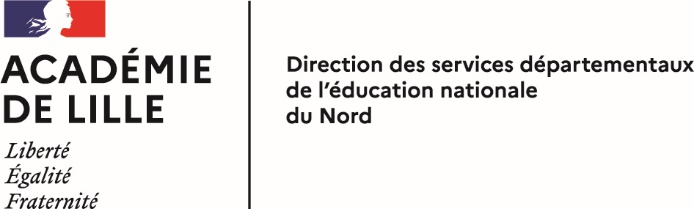  ECOLE:Action de prévention : Quelles sont les demandes ?				Nature de l’intervention souhaitée  Accompagnement individuel ( enseignant concerné) : ____________________________________  Accompagnement collectif ( équipe, cycles…) : _________________________________________Profils d’élèves présents dans la classe ayant des difficultés d’apprentissage (PPRE, BEP, PPS…) :   Intervention en remédiation :Quelles sont les demandes ?			Aide à l’identification des besoins et à l’élaboration des réponses dans le cadre du PPRE, PAP, document de mise en œuvre du PPSMise en place d’une intervention spécialisée, soutenue et limitée dans le temps dans le cadre du PPRE, PAP, document de mise en œuvre du PPSEvaluation psychologique et aide à l’élaboration d’un profil d'élève Autre demande à préciser :ELEVE :Partie à renseigner par l’équipe du RASED :Etude de la demande et décisions d’accompagnement établies lors de la réunion du réseau du			 : Aide réflexive pour ajuster sa posture d'enseignement à la difficulté scolaireAide à l’évaluation des besoins des élèves : distinguer la difficulté inhérente à tout apprentissage de la difficulté grave et persistanteObservation dans la classe, accompagnement à la mise en œuvre de modalités de différenciation pédagogique et/ou adaptations ciblées Aide à la préparation et à l’élaboration d’outils, partage d’expertise, d’observation, de démarches et de ressourcesParticipation à un conseil de cycleAutre demande à préciser :Elève(s) de la classeProfils des élèves, points d’appui, difficulté(s)Modalités de différenciation mises en placeet partenariat éventuelDifficultés persistantesNature des difficultés persistantesAdaptations mises en place et formalisées dans le cadre du PPREPartenaires éventuelsRéponses apportées : 